Crna Gora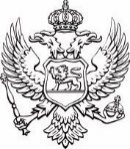 Ministarstvo poljoprivrede,šumarstva i vodoprivrede   Broj: UP-I-18-037/22-309/3                                                                                   10. jun  2022. godineZa:            Advokat Petar Samardžić iz Tivta, Luke Tomanovića 3 b, Tivat Veza:        Zahtjev za slobodan pristup informacijama Predmet:  Obavještenje o dostavljanju zahtjeva nadležnom organuPoštovani,U vezi sa vašim Zahtjevom za slobodan pristup informacijama i to: Na osnovu kojeg propisa Uprava za šume CG obračunava visinu naknade (takse) za vršenje doznake stabala, premjer i žigosanje drvnih sortimenata u privatnoj šumi?  koji ste podnijeli ovom ministarstvu  putem  e-maila, a zavedenog kod organa pod brojem: UP-I-08-311/22-309/1, obavještavamo Vas da je shodno članu 20 stav 4  Zakona o slobodnom pristupu informacijama, vaš zahtjev upućen Upravi za šume  kao nadležnom organu za postupanje po zahtjevu.                                                                                                  S poštovanjem,    Vladimir Joković, s.r.	     ministar